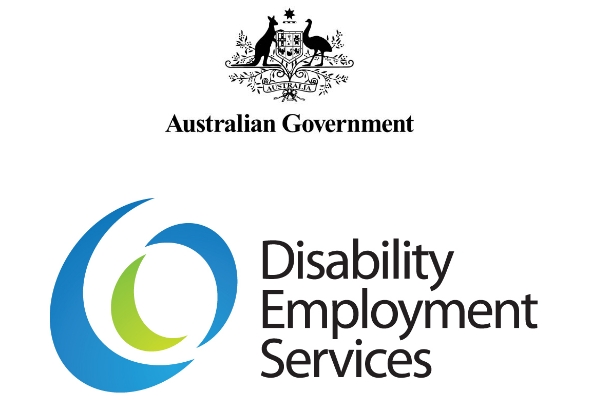 New Enterprise Incentive Scheme Concurrency with Disability Employment Services GuidelinesV 1.2Disclaimer
This document is not a stand-alone document and does not contain the entirety of Disability Employment Services Program Providers' obligations. It should be read in conjunction with the Disability Employment Services Grant Agreement and any relevant Guidelines or reference material issued by the Department of Social Services and the Department of Education, Skills and Employment under, or in connection with, the Disability Employment Services Grant Agreement.Table of ContentsNew Enterprise Incentive Scheme Concurrency with Disability Employment Services GuidelinesDocument Change HistorySummaryDisability Employment Services (DES) Participants may be eligible to access the New Enterprise Incentive Scheme (NEIS) while receiving concurrent servicing by their DES Provider.  NEIS helps eligible people to start a small business. NEIS is delivered by a national network of NEIS Providers.These Guidelines set out the role of DES Providers in checking a Participant’s eligibility for NEIS, referring them to a NEIS Provider and providing DES assistance concurrently to the Participant while they are engaged in NEIS.Additional InformationFor more information please visit Program Information> New Enterprise Incentive Scheme in the Disability Employment Services Provider Portal.Disability Employment Services Grant Agreement ClausesClause 93 – Contact servicesClause 121 – Entry into Ongoing SupportClause 137 – SuspensionsClause 147 – Outcome FeesClause 160 – New Enterprise Incentive SchemeReference documents relevant to these guidelinesHow people access NEIS and participate in NEIS Training GuidelinesOutcomes GuidelinesOngoing Support GuidelinesPeriod of Services GuidelinesJob Plans GuidelinesContacts GuidelinesComprehensive Compliance Assessments and Compliance Activities GuidelineDocumentary Evidence GuidelinesExplanatory NoteAll capitalised terms have the same meaning as in the Disability Employment Services Grant Agreement.In this document, “must” means that compliance is mandatory and “should” means that compliance represents best practice.Flow Chart: Concurrent servicing in DES and NEIS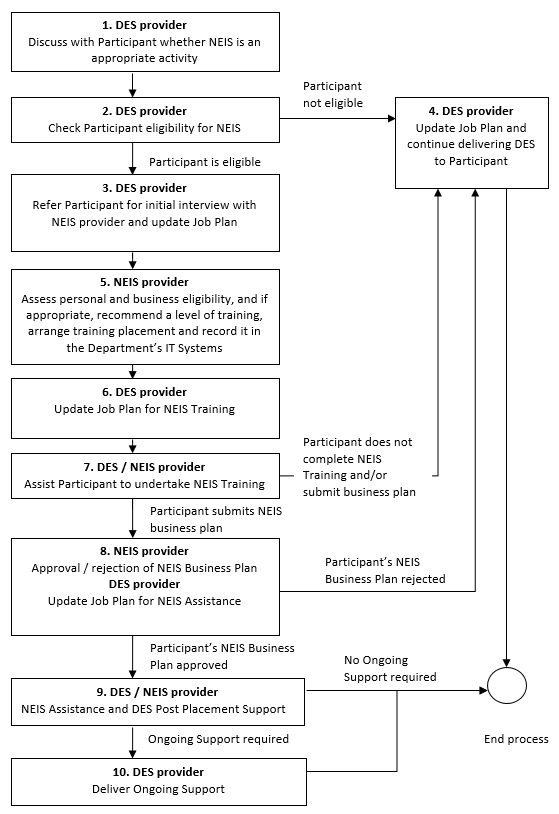 Note: This should not be read as a stand-alone document, please refer to the Disability Employment Services Grant Agreement.Table: Concurrent servicing in DES and NEISVersionEffective DateEnd DateChange & Location1.209 March 2020Remove Department of Jobs and replace with Department of Education, Skills and Employment1.12 Dec 2019Corrections: adjustments to Grant Agreement clause references to be in line with Grant Agreement.Formatting: throughout guideline1.01 July 20181 Dec 2019Original version of documentWho is Responsible:What is Required: DES ProviderDiscuss with Participant whether NEIS is an appropriate activityDisability Employment Services Grant Agreement Clause References:Clause 160Where a Participant shows interest in self-employment, the DES Provider should discuss with the Participant the option of participating in NEIS. This would usually be done as part of the initial negotiation or update of the Participant’s Job Plan.proceed to Step 2DES ProviderCheck Participant’s eligibility for NEISWhere the DES Provider decides through discussions with the Participant that NEIS is an appropriate activity, the DES Provider must check whether the Participant is Eligible for NEIS. The Participant must be in the DES Employment Assistance phase to be eligible for NEIS.Participant eligibility criteria‘Eligible’ means that a Participant:is at least 18 years of age at the time of commencing NEIS Assistanceis available to participate in NEIS Training and work full-time# in the proposed NEIS Businessis not prohibited by law from working in Australiais not an overseas visitor on a working holiday visa or an overseas student studying in Australiahas not received NEIS Assistance in the past yearis not an undischarged bankrupt andis any other person or persons identified to the NEIS Provider by the Department in writing from time to time.#The number of hours as a minimum that a NEIS Participant must work in their NEIS Business. The NEIS Provider will assess the hours a Participant is required to work each week to ensure the NEIS Business is Commercially Viable. Full-time participation is generally 35 hours per week but where the Participant has a Partial Capacity to Work this will be taken into account.If the Participant meets the eligibility criteria proceed to Step 3If the Participant does not meet the eligibility criteria  proceed to Step 4DES/NEIS ProviderRefer Participant for initial interview with NEIS ProviderWhere the DES Provider determines that the Participant meets NEIS Eligibility Criteria, the DES Provider should check for available NEIS Providers in Employment Region where the Participant proposes to operate their NEIS business. The Participant will choose a NEIS Provider from those available. The DES Provider should contact the chosen NEIS Provider and arrange an appointment for an initial interview, advise the Participant of the interview details and update the Participant’s Job Plan (activity code AI01-Attend Appointment).The NEIS Provider will check whether the Participant is Eligible for NEIS and will assess whether the Participant’s Business Idea meets NEIS Business Eligibility Criteria. If the Participant’s Business Idea does not meet NEIS Eligibility Criteria, the Participant will not be eligible for NEIS. The NEIS Provider will explain the reasons to the Participant in writing within 10 Business Days of the decision. The NEIS Provider will then refer the Participant back to their DES Provider.If the Participant is not Eligible for NEIS proceed to Step 4 If the Participant is Eligible for NEIS and their Business Idea meets the NEIS Business Eligibility Criteria proceed to Step 5 DES ProviderContinue delivering DES to ParticipantThe DES Provider should update the Participant’s Job Plan and continue delivering DES Employment Assistance to the Participant.End ProcessNEIS ProviderRecommend level of training and arrange training placementWhere a Participant is Eligible for NEIS and their Business Idea meets NEIS Business Eligibility Criteria, the NEIS Provider must recommend to the DES Provider whether the Participant should undertake either:a Certificate III in Micro Business Operations, ora Certificate IV in New Small Business.This decision should be made in consultation with the DES Provider and should take into account the Participant’s ability to benefit from and complete the training. Once the NEIS Provider has arranged the training placement with the Participant, the NEIS Provider will update the Activity Management screen in the Department’s IT system and should advise the DES Provider of the training details and refer the Participant back to the DES Provider to update their Job Plan.proceed to Step 6DES ProviderUpdate Job PlanThe DES Provider must update the Participant’s Job Plan (activity code ET58-NEIS Training) indicating that NEIS Training will be undertaken, the Certificate level and the expected start and end dates. The Participant must sign the Job Plan.In the event that NEIS Training is not immediately available, the DES Provider should review and negotiate interim activities in the Participant’s Job Plan and explain to the Participant their obligations until NEIS Training commences.proceed to Step 7DES/NEIS ProviderAssist Participant to undertake NEIS TrainingNEIS Training is a Centrelink approved activity and is for a period of up to 13 weeks. While participating in NEIS Training, Participants will continue to receive Centrelink Income Support payments and will satisfy their Mutual Obligation Requirements during this period.Where a Participant has part-time participation requirements or is unable to participate full-time in NEIS Training, the NEIS Provider and the DES Provider should explore flexible delivery options for the Participant.While undertaking NEIS Training the Participant will remain in DES Employment Assistance and the DES Provider should continue delivering contacts in accordance with the DES Contacts Guidelines.The NEIS Provider will monitor the Participant’s attendance in NEIS Training. Where attendance is unsatisfactory, the NEIS Provider will contact the DES Provider to discuss the issue.  For Participants with Mutual Obligation Requirements, the DES Provider may take compliance action in the form of a ‘No Show No Pay’ failure if deemed appropriate. See the DES Comprehensive Compliance Assessment and Compliance Activity Guidelines.Alternatively, the DES Provider may decide, in consultation with the NEIS Provider that the Participant should not continue with NEIS Training.Participant does not complete NEIS Training proceed to Step 4Participant completes NEIS Training proceed to Step 8Note:Participants do not need to fully complete their Certificate to proceed to Step 8.DES/NEIS ProviderApproval/rejection of NEIS Business PlanThe Participant must develop a NEIS Business Plan and have this approved by their NEIS Provider.Approval of Business PlanWhere a Participant’s NEIS Business Plan has been approved, the Participant will move to NEIS Assistance to commence their NEIS business. The Participant will sign the NEIS Participant Agreement which sets out their rights and obligations. The NEIS Provider will refer the Participant back to their DES Provider to update their Job Plan (Activity code EM52-NEIS) indicating that NEIS Assistance will be undertaken, the start and expected end date for the activity and the organisation who will deliver the NEIS Services to the Participant.The DES Provider must update the Participant’s Job Plan prior to the Participant commencing NEIS Assistance.NEIS AllowanceParticipants commencing in NEIS Assistance are eligible to receive NEIS Allowance for up to 39 weeks in place of their usual Centrelink or Department of Veterans Affairs (DVA) payment. NEIS Allowance is paid by the Department of Education, Skills and Employment and it is not an allowance or benefit paid under the Social Security Act 1991. The NEIS Provider will inform Participants about their options, however it is the responsibility of the Participant to determine the income support arrangements that best meets their needs.  If a Participant is unsure about their circumstances, for example, the loss of Disability Support Pension and Health Care Card benefits, they should be encouraged to discuss their circumstances with Centrelink or DVA prior to making a decision.Any Participant in receipt of NEIS Allowance is a Volunteer (Non-Mutual Obligation requirements) for the purpose of DES and may be suspended or exited in accordance with the Period of Service Guidelines. Rejection of Business PlanWhere a Participant’s NEIS Business Plan has been rejected, the NEIS Provider will refer the Participant back to their DES Provider and advise the Participant of the reasons for the NEIS Business Plan rejection.Participants NEIS Business Plan rejected proceed to Step 4Participants NEIS Business Plan approved proceed to Step 9DES/NEIS ProviderNEIS Assistance and DES Post Placement SupportDisability Employment Services Grant Agreement Clause References:Clause 93.1Clause 93.2Clause 147Participants will receive NEIS Assistance for 52 weeks.DES ContactsThe DES Provider should maintain ongoing, productive engagement throughout the period of NEIS Assistance. The DES Provider should work with the Participant and the NEIS Provider to agree on an appropriate level of DES assistance that is required during this time, taking into account the Participant’s NEIS Business Mentoring and NEIS monthly contact requirements.Post Placement SupportThe DES Provider may select an Anchor Date for the Participant’s employment by moving the Participant into the Post Placement Support phase of DES, once the Participant is likely to meet the requirements of an Outcome. A Job Placement Fee is not available for Participants self-employed through NEIS, however, the Provider may be eligible to claim Outcome and Bonus Fees in accordance with the DES Outcome Guidelines.NEIS Business Mentoring ContactsParticipants will receive a minimum of five NEIS Business Mentoring visits during this time. The first visit will occur in the first month and then one visit each Financial Quarter. The NEIS Provider will arrange the NEIS Business Mentoring, which is provided by a person with business skills and experience to maximise the potential success of the NEIS Business.NEIS Monthly ContactsDuring NEIS Assistance, the NEIS Provider will also maintain regular monthly contact with the Participant to offer advice and mentoring and to ensure that the business is operating in accordance with the NEIS Business Plan.Participant’s employment ceases or Participant does not meet the requirements of an Outcome proceed to Step 4Participant achieves a 26 week outcome and moves  to the Ongoing Support phase of DES proceed to Step 10Participant achieves a 26 week outcome and is exited from DES as an Independent Worker End of processDES ProviderDeliver Ongoing SupportDisability Employment Services Grant Agreement Clause References:Clause 121Where the Participant achieves a 26 Week Employment Outcome, the DES Provider should determine whether the Participant requires Ongoing Support in accordance with the Ongoing Support Guidelines.Note: The 26 Week Employment Outcome may fall at any time during or after the Participant receives NEIS Assistance and will be dependent on the Anchor Date selected by the DES Provider.Ongoing Support can continue in accordance with the Ongoing Support Guidelines after the Participant has exited from NEIS Assistance.End Process